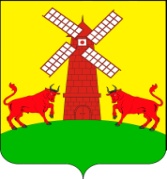 СОВЕТ УПОРНЕНСКОГО СЕЛЬСКОГО ПОСЕЛЕНИЯ ПАВЛОВСКОГО РАЙОНАРЕШЕНИЕ  от 10.02.2023	    № 58/150хутор УпорныйОб утверждении прейскуранта гарантированного перечня услуг по погребению, оказываемых на территории Упорненского сельского поселения Павловского района на 2023 годВ соответствии с пунктом 22 статьи 14 Федерального Закона от 6 октября 2003 года № 131-Ф «Об общих принципах организации местного самоуправления в Российской Федерации», Законом Краснодарского края от 4 февраля 2004 года № 666-КЗ «О погребении и похоронном деле в Краснодарском крае», Совет Упорненского сельского поселения Павловского района р е ш и л:1.Утвердить прейскурант гарантированного перечня услуг по погребению, оказываемых на территории Упорненского сельского поселения Павловского района (приложение).2.Организацию выполнения настоящего решения возложить на администрацию Упорненского сельского поселения.3.Контроль за исполнением настоящего решения возложить на постоянную комиссию по финансам, бюджету, налогам и инвестиционной политике (Войтенко).	    4. Решение вступает в силу со дня его обнародования и распространяется на правоотношения, возникшие с 01 февраля  2023 года.Глава Упорненского сельскогопоселения Павловского района                                                           А.В.Браславец                              ПРИЛОЖЕНИЕ                                к решению Совета                                         Упорненского сельского поселения Павловского района                                               от 10.02.2023 № 58/150ПРЕЙСКУРАНТгарантированного перечня услуг по погребению на 2023 год, оказываемых на территории Упорненского сельского поселения Павловского районаГлава Упорненского сельскогопоселения Павловского района                                                       А.В.Браславец№ппНаименование услугСтоимость, руб.1Оформление документов, необходимых для погребения175,052Гроб стандартный, строганный, из материалов толщиной 25-32 мм, обитый внутри и снаружи тканью х/б  с подушкой из стружки2316,453Инвентарная табличка  с указанием ФИО, даты рождения и смерти140,714Доставка гроба  и похоронных принадлежностей по адресу, указанному заказчиком1006,095Перевозка тела(останков) умершего к месту захоронения1307,106Погребение умершего при рытье  могилы экскаватором 07Погребение умершего при рытье  могилы  вручную2846,518Итого: предельная стоимость гарантированного перечня услуг по погребению7791,91